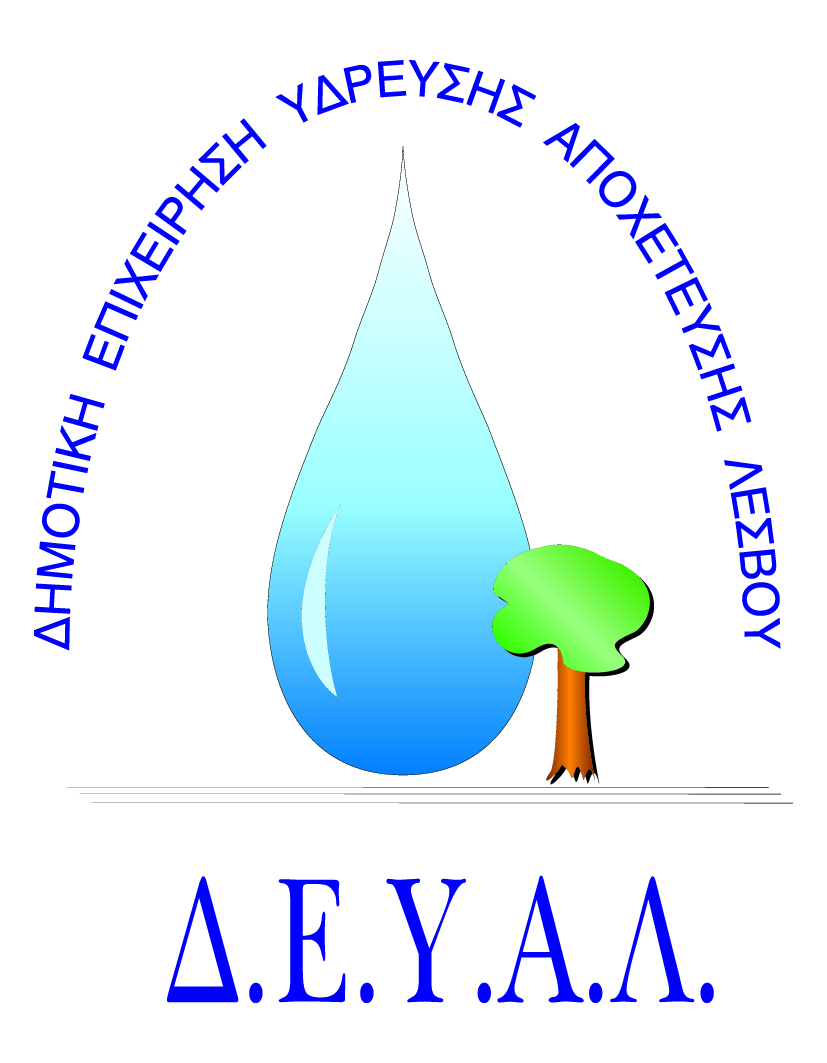   ΑΙΤΗΣΗ ΥΠΕΥΘΥΝΗ	Προς  :			Δ Η Λ Ω ΣΗ					Το       Τμήμα      Καταναλωτών 								της Δ/νσης Οικονομικών Υπηρεσιών ΔευαΕπώνυμο1 : …………………………………		ΛέσβουΌνομα2 : ……………………………………Πατρώνυμο3 : ………………………………	Παρακαλώ όπως διενεργήσετε έλεγχο και προβείτεΑ.Δ.Τ.4 : …………………………………….	σε ρύθμιση των οφειλών μου- τις οποίες αποδέχομαι-                                                                                                                             Α.Φ.Μ.5 : ……………………………………	προς τη Δευα Λέσβου, σύμφωνα με τις διατάξεις του Κ.Α.6 : ……………………………………….	Αρθρου 52  Ν. 4483/2017. ήτοι σε (        )11Διεύθυνση7 : …………………………………	…………………………………. 12    ισόποσες δόσεις  Τηλέφωνο8 : …………………………………	ή   σε εφάπαξ καταβολή.Mail 9: ………………………………………..	…………………………………………………….							Αναγνωρίζω και αποδέχομαι ότι είμαι υποχρεωμένοςΕΚΠΡΟΣΩΠΟΣ10  :					να εξυπηρετώ τις λοιπές οφειλές που θα προκύψουν 							μετά τον διακανονισμό, αλλιώς χάνω την ρύθμιση,Επώνυμο: ……………………………………	και ότι είμαι ενήμερος ότι αν ακυρωθεί η ρύθμιση             Όνομα:………………………………………           θα επιβαρυνθώ ξανά με τις προσαυξήσεις 	          Πατρώνυμο: ………………………………..              που ωφελήθηκα .           Α.Δ.Τ.: ……………………………………….           Α.Φ.Μ.: ………………………………………           Διεύθυνση: ………………………………….           Τηλέφωνο: …………………………………..           Mail:  				Μυτιλήνη,……/……./2018           		                           Ο/Η Αιτ………Θέμα: «Ρύθμιση οφειλών τρίτων προς ΟΤΑ (άρθρο 52 Ν.4483/17-ΦΕΚ107 / 31- 7 – 17/ Α ΄τ)».	     ………………………………………….__ΑΔΣ  ΔΕΥΑΛ 347/2017__1 Υποχρεωτικό πεδίο  (1-5)6 Συμπληρώνεται από την υπηρεσία7 Υποχρεωτικό πεδίο  (7-8)10 Συμπληρώνεται όταν στην υπηρεσία δεν προσέλθει ο ίδιος ο οφειλέτης. Όλα τα πεδία είναι υποχρεωτικά11 Συμπληρώνεται ο αριθμός δόσεων.12 Ολογράφως  								